Уведомление о проведении публичных консультаций посредством сбора замечаний и предложений организаций и граждан в рамках анализа проекта нормативного правового акта на предмет его влияния на конкуренцию Анкетаучастника публичных консультаций, проводимых посредством сбора замечаний и предложений организаций и граждан в рамках анализа проекта нормативного правового акта на предмет его влияния на конкуренциюОбщие сведения об участнике публичных консультаций2. Общие сведения о проекте нормативного правового актаОбоснование необходимости реализации предлагаемых решений посредством принятия нормативного правового акта, в том числе их влияния на конкуренцию                                                                                                                                           ПРОЕКТП О С Т А Н О В Л Е Н И ЕАДМИНИСТРАЦИИ ВЕЙДЕЛЕВСКОГО РАЙОНАБЕЛГОРОДСКОЙ ОБЛАСТИп.Вейделевка «___»                         2023 г.                                                             №____  О внесении изменений в постановлениеадминистрации Вейделевскогорайона от 04.12.2012 года № 186	В связи с кадровыми изменениями в органах местного самоуправления Вейделевского района и в целях распределения обязанностей  среди членов  комиссии  по трудовому и бытовому устройству лиц, освободившихся из      мест лишения свободы, содействию создания условий для отбывания наказаний без лишения свободы, профилактической работе с лицами, не имеющими      постоянных источников дохода, п о с т а н о в л я ю :         1. Внести в постановление  администрации Вейделевского района от 04 декабря 2012 года  № 186   «О создании комиссии по трудовому и бытовому устройству лиц, освободившихся из мест лишения свободы, содействию создания условий для отбывания наказаний без лишения свободы, профилактической работе с лицами, не имеющими постоянных источников   дохода» следующие изменения:         1.1. Утвердить в новой редакции состав районной межведомственной   комиссии по трудовому и бытовому устройству лиц, освободившихся из мест лишения свободы, содействию создания условий для отбывания наказания без лишения свободы, профилактической работы с лицами, не имеющими             постоянных источников дохода (прилагается).          2. Заместителю начальника управления по организационно – контрольной и кадровой работе – начальнику организационно – контрольного отдела администрации Вейделевского района Гончаренко О.Н. опубликовать данное постановление в печатном средстве массовой информации муниципального района «Вейделевский район» Белгородской области «Информационный бюллетень Вейделевского района».          3.Начальнику отдела делопроизводства, писем и по связям с общественностью и СМИ администрации Вейделевского района Авериной Н.В. разместить данное постановление на официальном сайте администрации Вейделевского района.4. Контроль за исполнением постановления возложить на первого заместителя  главы администрации Вейделевского  района  – секретаря Совета безопасности района В.П. Таранцова.         Первый заместитель главы администрации Вейделевского района			                         А. АлексеевПРОЕКТ                                                                                                                        Утвержден					                    постановлением администрации					                          Вейделевского района					                    от «          »                      2023 года 								        № ______                         Составкомиссии по трудовому и бытовому устройству лиц, освободившихся из мест лишения свободы, содействию создания условий для отбывания наказания без лишения свободы, профилактической работы с лицами, не имеющими постоянных источников дохода (в новой редакции)  			                   ___________Администрация Вейделевского районауведомляет о проведении публичных консультаций посредством сбора замечаний и предложений организаций и граждан по проектуО внесении изменений в постановление администрации Вейделевского районаот 04 декабря 2012 года №186(наименование нормативного правового администрации Вейделевского района)на предмет его влияния на конкуренциюВ рамках публичных консультаций все заинтересованные лица могут направить свои замечания и предложения по проекту нормативного правового акта на предмет его влияния на конкуренцию.Замечания и предложения принимаются по адресу: п.Вейделевка, ул.Первомайская д.1 а также по адресу электронной почты: silaev_aa@ve.belregion.ruСроки приема замечаний и предложений: с 17.07.2023 года по 27.07.2023 года.С учетом анализа поступивших замечаний и предложений будет подготовлен сводный доклад о результатах анализа проектов нормативных правовых актов администрации Вейделевского района, действующих нормативных правовых актов администрации Вейделевского района на предмет выявления рисков нарушения антимонопольного законодательства за 2023 год (указывается отчетный год), который до 01.03.2024 (указывается год, следующий за отчетным) в составе ежегодного доклада об антимонопольном комплаенсе будет размещен на официальном сайте администрации Вейделевского района в разделе «Антимонопольный комплаенс».К уведомлению прилагаются:1. Анкета участника публичных консультаций в формате word.2. Текст проекта нормативного правового акта в формате word.3. Текст действующего нормативного правового акта в формате word (если проектом анализируемого нормативного правового акта вносятся изменения).4. Обоснование необходимости реализации предлагаемых решений посредством принятия нормативного правового акта, в том числе их влияния на конкуренцию, в формате word.Место размещения приложений в информационно-телекоммуникационной сети «Интернет» - официальный сайт администрации Вейделевского района, раздел «Антимонопольный комплаенс»: https://vejdelevskij-r31.gosweb.gosuslugi.ru/deyatelnost/napravleniya-deyatelnosti/antimonopolnyy-komplaens//.Контактное лицо: Силаев Андрей Андреевич заместитель начальника отдела безопасности, ГО и ЧС администрации Вейделевского района.Режим работы:с 8-00 до 17-00, перерыв с 12-00 до 13-00тел. 54 - 0 - 27Наименование хозяйствующего субъекта (организации)Администрация муниципального района Вейделевский районСфера деятельности хозяйствующего субъекта (организации)Деятельность органов местного самоуправленияИНН хозяйствующего субъекта (организации)3105001092ФИО участника публичных консультацийСилаев Андрей АндреевичКонтактный телефон8471-237-540-27Адрес электронной почтыsilaev_aa@ve.belregion.ruО внесении изменений в постановление администрации Вейделевского районаот 04 декабря 2012 года №186 (наименование проекта нормативного правового акта администрации Вейделевского района – заполняет администрация Вейделевского района до размещения формы на официальном сайте)1. Могут ли положения проекта нормативного правового акта оказать влияние на конкуренцию на рынках товаров, работ, услуг Вейделевского района?нет2. Присутствуют ли в проекте нормативного правового акта положения, которые могут оказать негативное влияние на конкуренцию на рынках товаров, работ, услуг Вейделевского района?нет3. Какие положения проекта нормативного правового акта могут привести к недопущению, ограничению или устранению конкуренции на рынках товаров, работ, услуг Вейделевского района? Укажите номер подпункта, пункта, части, статьи проекта нормативного правового акта и их содержание.нет4. На каких рынках товаров, работ, услуг может ухудшиться состояние конкурентной среды в результате принятия нормативного правового акта?нет5. Какие положения антимонопольного законодательства могут быть нарушены?нет6. Какие возможны негативные последствия для конкуренции в случае принятия нормативного правового акта в данной редакции?нет7. Ваши замечания и предложения по проекту нормативного правового акта в целях учета требований антимонопольного законодательства:нетЗамечания и предложения принимаются по адресу: п.Вейделевка ул.Первомайская д.1, а также по адресу электронной почты: silaev_aa@ve.belregion.ruСроки приема замечаний и предложений: с 17.07.2023 года по 27.07.2023 года.О внесении изменений в постановление администрации Вейделевского районаот 04 декабря 2012 года №186(наименование проекта нормативного правового акта администрации Вейделевского района) (наименование структурного подразделения администрации Вейделевского района, подготовившего данный проект нормативного правового акта)Управление безопасности администрации района1. Обоснование необходимости принятия нормативного правового акта (основания, концепция, цели, задачи, последствия принятия):В целях актуализации постановления администрации Вейделевского района «О создании комиссии по трудовому и бытовому устройству лиц, освободившихся из мест лишения свободы, содействию создания условий для отбывания наказаний без лишения свободы, профилактической работе с лицами, не имеющими постоянных источников   дохода»,2. Информация о влиянии положений проекта нормативного правового акта на состояние конкурентной среды на рынках товаров, работ, услуг Вейделевского района (окажет/не окажет, если окажет, укажите какое влияние и на какие товарные рынки):если окажет3. Информация  о положениях проекта нормативного правового акта, которые могут привести к недопущению, ограничению или устранению конкуренции на рынках товаров, работ, услуг Вейделевского района (отсутствуют/присутствуют, если присутствуют, отразите короткое обоснование их наличия):отсутствуютТаранцовВладимир ПетровичПервый заместитель главы администрации Вейделевского района – секретарь Совета безопасности района, председатель комиссииШарандина Людмила ИвановнаНачальник Вейделевского кадрового центра ОКУ «ЦЗН Белгородской области» - заместитель председателя комиссии (по согласованию) Гусаков Леонид ИвановичГлавный специалист отдела             безопасности, ГО и ЧС администрации          Вейделевского района, секретарь     комиссииЧлены комиссии:Члены комиссии:Уколов Владимир ИвановичЗаместитель начальника-начальник  полиции ОМВД России по              Вейделевскому району (по согласованию)ДионисийОзеровБлагочинный по Вейделевскому   округу иерей (по согласованию)Черноволова Марина ПетровнаНачальник управления социальной   защиты населения администрации Вейделевского районаБердник Денис Сергеевич Начальник отделения УУП и ПДН ОМВД России по Вейделевскому   району (по согласованию)Верхоламов Виктор ВасильевичСтарший инспектор Ровеньского межмуниципального филиала ФКУ УИИ УФСИН России по Белгородской области (по согласованию)Силаев Андрей АндреевичЗаместитель начальника отдела       безопасности, ГО и ЧС администрации Вейделевского районаАндреева Татьяна МихайловнаПутилина Татьяна ПавловнаБут Ольга АлександровнаЕрыгина Валентина ИвановнаЗакутский Юрий ПетровичЮхненко Сергей ИвановичВеликородная Лариса АлексеевнаИльминскаяВалентина НиколаевнаКузнецова Надежда АлександровнаМихайленко Татьяна АлександровнаСуслова Валентина ПетровнаСлободчук Александр СергеевичГлава администрации Белоколодезского сельского поселения (по согласованию)Глава администрации Большелипяговского сельского поселения (по согласованию)Заместитель главы администрации Викторопольского сельского поселения (по согласованию)Глава администрации Должанского сельского поселения (по согласованию)Глава администрации Закутчанского сельского поселения (по согласованию)Глава администрации Зенинского сельского поселения (по согласованию)Заместитель главы администрации Кубраковского сельского поселения (по согласованию)Глава администрации Клименковского сельского поселения (по согласованию)Глава администрации Малакеевского сельского поселения (по согласованию)Заместитель главы администрации Николаевского сельского поселения (по согласованию)Глава администрации Солонцинского сельского поселения (по согласованию)Глава администрации городского     поселения «Поселок Вейделевка» (по согласованию)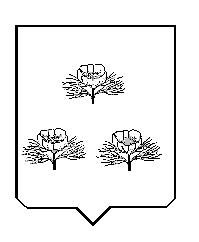 